21.10.2020 – День музыки и ИЗО!Предлагаем!Изобразительное искусствоЗанимательные опыты: Воспользуйтесь данной ссылкой: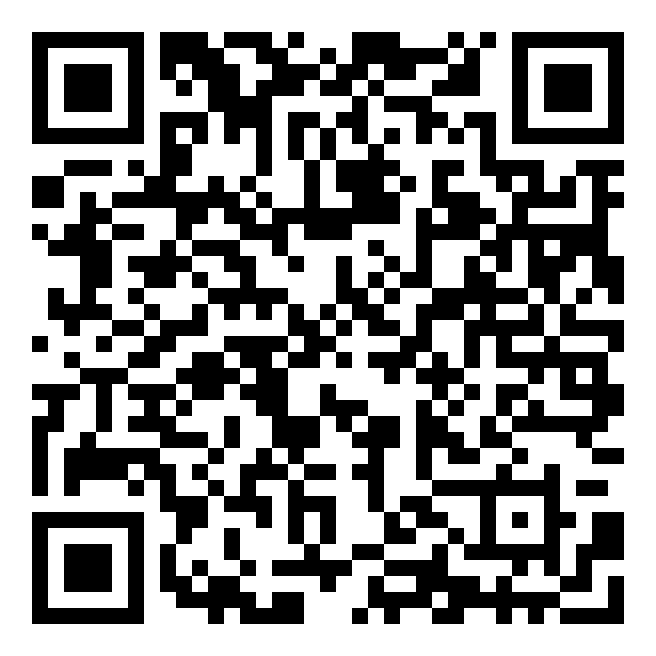 Соедините названия картин с их репродукциями. Узнай кодовое слово!Ответ направляй на почту holidays190@yandex.ru    Примечание: Файл подписать: предмет, фамилия, имя, класс, учитель. Работу прислать 21.10.2020 до 17.00.Работы, присланные позже указанного срока проверяться не будут.